Ekonomi    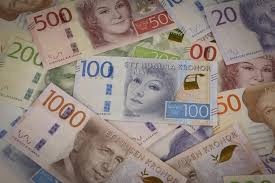 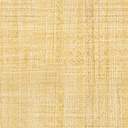  När du har arbetat med det här området känner du till:vad ekonomi handlar om.vad pengar är.varför vi betalar skatt.vad kommuner, regioner och staten använder skattepengar till.några skillnader mellan att leva i ett rikt eller fattigt land.                               UndervisningGemensamma genomgångar och diskussionerArbetsblad och instuderingsfrågorSe filmerArbete med ämnesspecifika begreppBegrepp vi ska jobba med:konsumera, skatt, moms, bidrag, inkomst, utgifter, lån, skuldränta, budget, hyra, tjänster, varor, lön, spara, pengar, valuta,kontanter, försäkring, pension, bank, kredit, kommun, regionstat